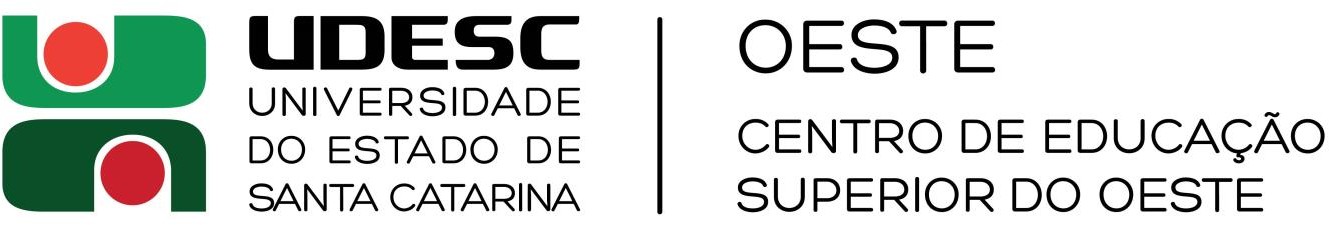 Ao coordenador setorial de Estágio do Curso de Zootecnia da UDESC – CEOCARTA DE ACEITE DO ORIENTADOREu, _______________________________ , professor do  curso de Zootecnia	da UDESC-CEO, comprometo-me a orientar o aluno ________________________________ , na modalidade de  estágio curricular de conclusão de curso.Área de Concentração: ___________________________.Chapecó, ______/________/___________________.Professor Orientador	Aluno